Sono.Dormir melhor, 8 horas por noite.Não mexer no celular após as 20h; jantar até as 19h30; meditar antes de dormir. Se não funcionar, procurar ajuda profissional.Início dia 1o de novembro de 2019.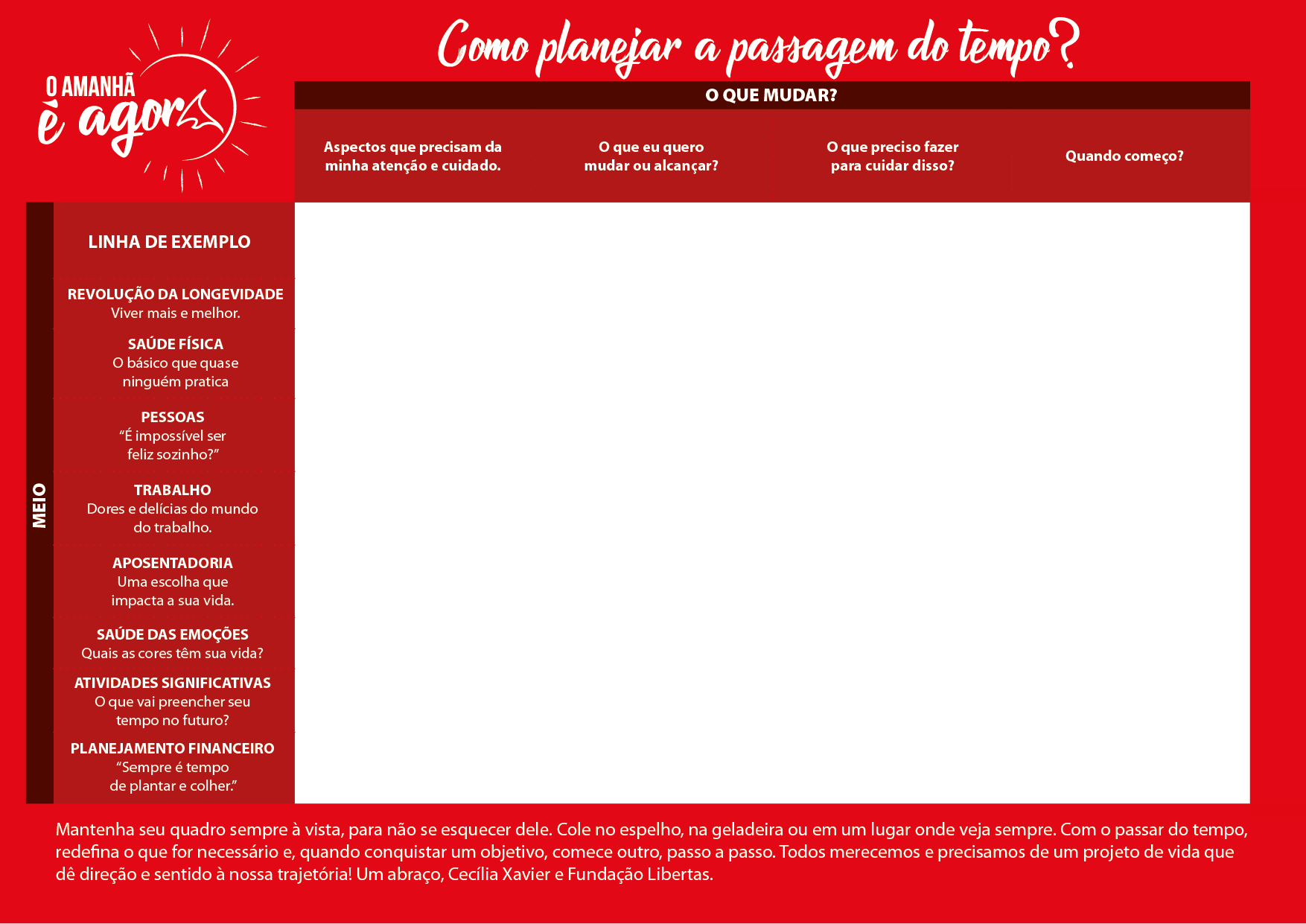 